	Community Advisory Committees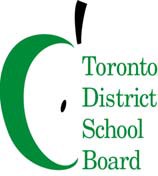 To:	Virtual (link): https://tdsb-ca.zoom.us/j/91398608054?pwd=V3g3elB1NHJKWE5vNUNiNWRJMHI3dz09Members of the 2SLGBTQ+ Committee Advisory Committee (2SLGBTQ+CAC)                     
Committee Name: 2SLGBTQ+CAC
Date: 22 February 2022Time 5:00 to 7:00pmCommittee Co-Chairs: Trustee Chris Moise, Cheryl Dobinson and Jacq Hixson VulpeAGENDAFrom: Melanie Pearce	Executive: Jim Spyropoulos#ItemFacilitator/PresenterTimelineRecommendations
/Motions1Welcome/IntroductionsExecutiveTrustee5:002Approval of Agenda5:103Declarations of Possible Conflict of InterestsSenior Resource Person5:154Feedback from the policy review session for P023 Parent and Community Involvement Policyhttps://www.tdsbengage.ca/tdsb-engageJacq5:20Nomination of two new co chairs. Review the TORSenior Resource PersonPride UpdateSenior Resource Person8Next MeetingTuesday March 29th, 20229Adjournment